Сценарий мероприятия ко Дню Республики« С днем Республики!»Цель:- патриотическое воспитание обучающихся; - осознание долга перед Родиной, отстаивание ее чести и достоинства, свободы и независимости.- проявление гражданских чувств и сохранение верности Родине;- уважительное отношение к историческому прошлому своей  республики, своего народа;.Задачи: 1. Углубить представления обучающихся о суверенитете.2. Воспитание чувства любви, гражданственности, гордости за свою республику. Оборудование: 1.Флаг РФ, РБ. 2. Презентация к мероприятию. 4. Фонограммы к песням. 5. Выставка стенгазет старшеклассников.6.  Выставка фотографий о родном крае.Составила: Шакирова Ф.Г.2019 г.Звучит гимн РФ и РБ1 ведущий         Башкортостан мой край роднойГоржусь и радуюсь тобой!Твои долины, реки и поля –Все это ты, любимая земля!2 ведущий:Есть возможно уголок красивейЕсть богаче, шире есть краяТолько мне, из всей моей РоссииМилей всего Башкирия моя!1 ведущий Здравствуйте, дорогие ученики и уважаемые учителя!  11 октября – мы отмечаем день Республики. В этот день в 1990 году она была провозглашена суверенной республикой и стала называться Республикой Башкортостан.2 ведущий        Наша республика расположена на южном Урале, на границе двух частей света – Европы и Азии. Население более 4 млн. чел. Проживает около 100 национальностей. В годы Октябрьской революции народ Башкортостана боролся за создание самостоятельной республики. Такая республика была создана в 1917 году. А в марте 1919 года на основе соглашения с российским правительством была образована Башкирская Автономная Советская Социалистическая Республика. И с 1990 года мы являемся суверенной республикой.А сейчас перед вами выступят учащиеся 6 класса с песней «Россия – ты моя звезда» Мандиева Алена (стихотворение на марийском языке)2 ведущих читают по очереди строки.1992 году был принят наш государственный флаг.                
Три цвета носит флаг республики моей,            
Цвет синий - это ясность и чистота.                                            
Цвет белый – миролюбие, открытость.                                       
Зеленый-это цвет свободы,вечной жизни.                                 
Цветок курая–символ дружбы. 
Герб Башкортостана у нас на стене:   
Салават Юлаев на лихом коне.
Храброго героя солнце освещает.                                             
И герой народный к миру призывает.1 ведущийЗдесь и русский, и мариИ татарин, и башкирМы для счастья родилисьДружно вместе всем нам жить- Горно-марийский танец в исполнении девочек.- Тимиргалиева Ариадна и Паутова Екатерина.2 ведущийМне уголок РоссииСудьбой навеки дан –Раздольный и красивыйРодной Башкортостан1 ведущийЛюблю тебя безмерноМой милый отчий край!Люблю твои напевы,Гармонику, курай!Люблю степей просторыНебес голубизну,Люблю леса и горы –Башкирию мою- Сейчас перед вами выступят учащиеся 7 класса  с песней «Что такое родина?»2 ведущийВеликую землю,любимую землю                                   
Где мы родились и  живём.                                                    
Мы Родиной светлой, мы Родиной милой.                                       
Мы Родиной нашей зовём.                                                        - Песня «Мәктәп йылдары»1ведущий
У наших гор вершины до небес                                     
И соловьиных песен полон лес.                                         
Богаты недра нефтью, серебром,                                      
Поляны - ягодами, а сердца – добром.- Семенов Рудик.  Марийский танец.2ведущий Взгляни на глобус. Вот он шар земной На нем Башкирия с березовой листок величиной Всего лишь на всего Не больше обыкновенного листка Береза же — великая Россия Так зелена, так высока.1 ведущийЗдесь все прекрасно – И земля, и небо. Любовь моя, Мой солнечный край. Мне жаль того, Кто здесь ни разу не был, Мне жаль того, Кому не пел курай…Игра «Юрта»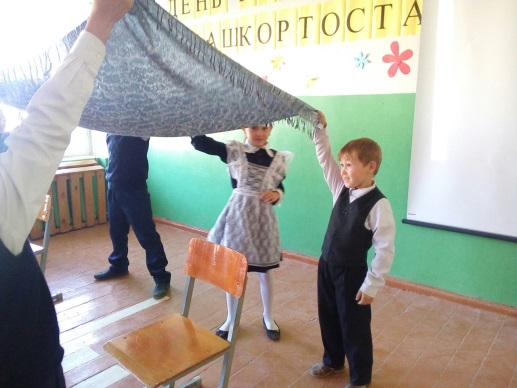 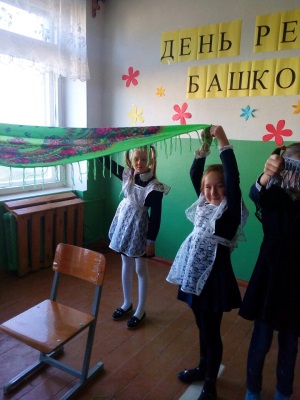 Конкурс «Собери карту»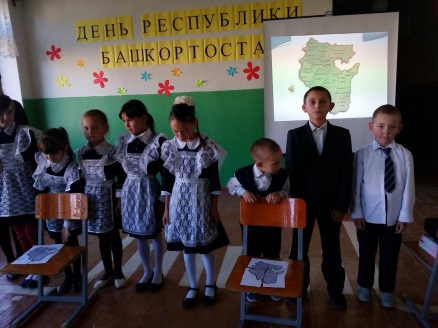 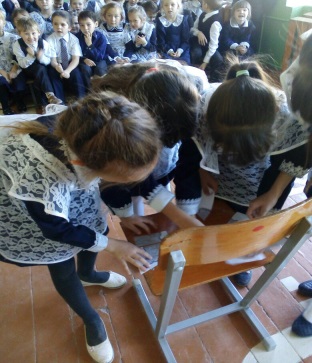  - На сцену приглашаются учащиеся  2 класса.На этом наш концерт, посвященный Дню республики окончен. Всем большое спасибо!Звучат гимны РФ и РБ